NA DĚTSKÝ DEN A LETNÍ KINO 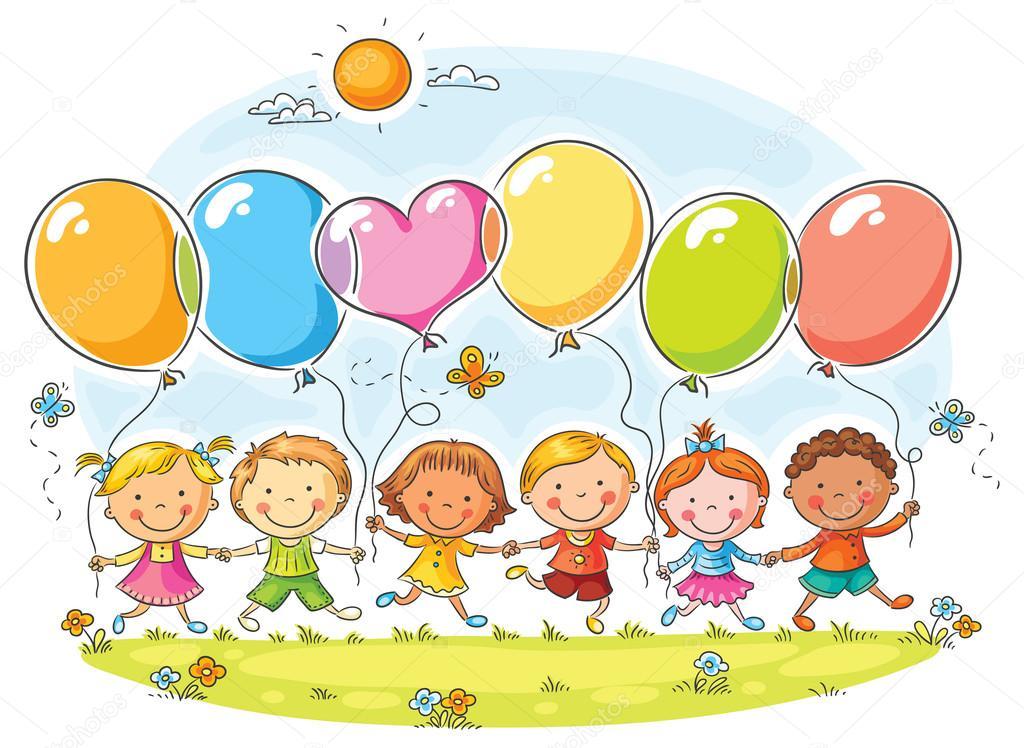 UVÍTÁNÍ S MALÝM PŘEKVAPENÍM PRO DĚTIHRY PRO DĚTI VŠECH VĚKOVÝCH KATEGORIÍBUBNOVÁNÍ NA DJEMBEPÁREK V ROHLÍKU PRO DĚTIPOHÁDKA							TĚŠÍME SE NA VÁS…